Student Appeals Form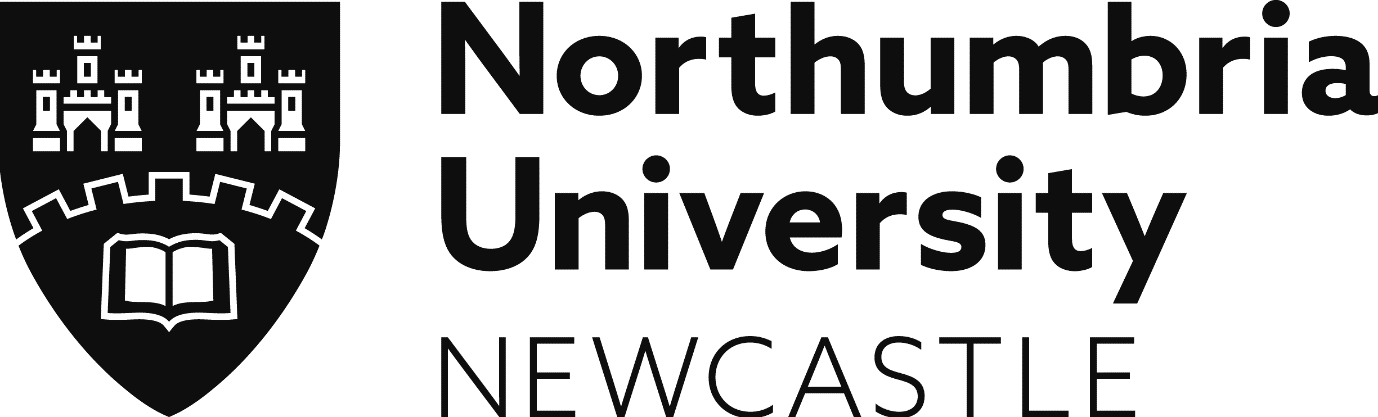 Appeals against Exclusion for Non-Payment of Fees Decisions (Section 13)This form should be used for appeals made by students according to Section 13 of the Handbook of Student Regulations.   Please read this section before completing this form. For alternative formats, please see page 3.If you did not first discuss your issue with the Finance Department, in accordance with the Stage 1 process, please explain why not: Please give details of any discussion with the Finance Department:You must provide supporting documentation in which you explain your grounds for appeal in detail and provide supporting evidence. This supporting evidence must map onto the relevant time-period.  Please list the documents supplied in the space below, and attach them to this form:Note: you must provide these documents in full, and in a format that is clear to read.I hereby consent for any sensitive/confidential personal data, such as counselling records, held by the University to be made available to the Finance Team for use as evidence or supporting documentation as appropriate.I understand that as part of the investigation into my appeal, the Finance Team may be required to share this information with other University staff on a need-to-know basis.I declare that, to the best of my knowledge, all of the information I have supplied is true, accurate and complete. I give my consent for information in this form and attached documents, and personal data held elsewhere within the University to be shared with relevant members of University staff on a need-to-know basis for the purpose of investigating my appeal.I confirm that this signature is of the student making this appealIf you would like this document in an alternative format, please contact the Student Appeals and Complaints Officer: studentappealsandcomplaints@northumbria.ac.uk For further procedural explanation of the appeals process, contact:For advice or assistance in completing this form, or with any other aspect of the appeals process, contact:Please include the following when you submit your appeal:	a completed Exclusion Decision Appeals Form	all evidence which supports your appeal	a copy of your exclusion letter or emailPlease submit your appeal: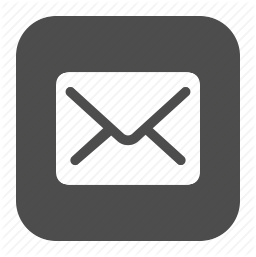 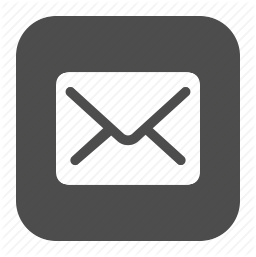 Full nameStudent numberStudent numberFacultyCourse nameCourse nameContact phone numberContact phone numberContact phone numberContact e-mail addressContact e-mail addressContact e-mail addressDate of the Exclusion decision 
you are appealing againstDate of the Exclusion decision 
you are appealing againstDate of the Exclusion decision 
you are appealing againstDate of the Exclusion decision 
you are appealing againstDate of discussionWho did you discuss this with?Who did you discuss this with?Why are you dissatisfied with the outcome?Why are you dissatisfied with the outcome?SignatureDate